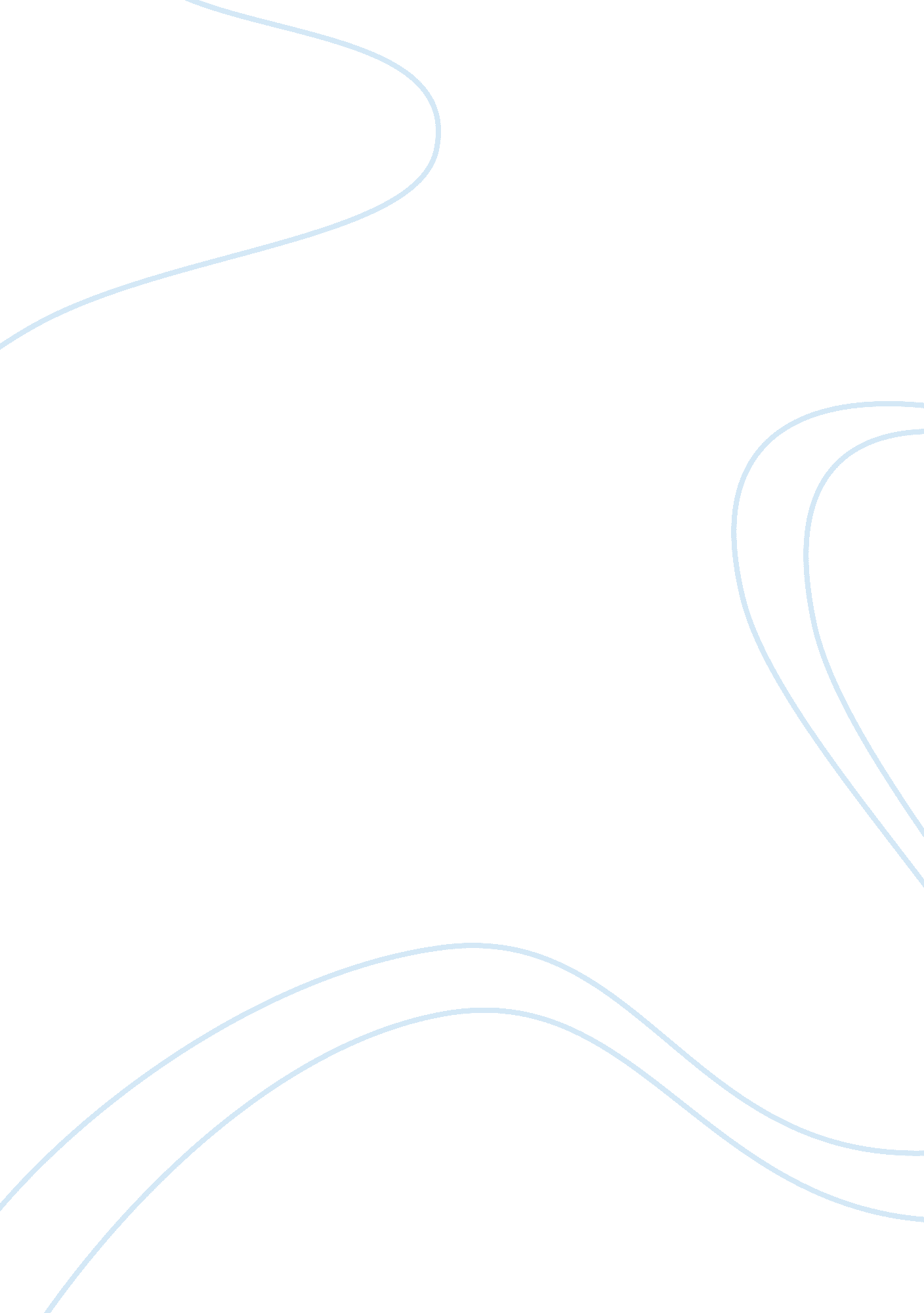 The my pleasure to convey the deepestBusiness, Management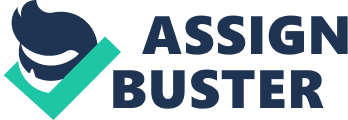 The internship opportunity I had with Singapore Police Force was a great chance for learning and professional development. Therefore, I view myself as an extremely fortunate individual as I was given a chance to be a part of it. I am also grateful for having a chance to meet so many wonderful people and professionals who led me though this internship period. First and foremost, I would to thank Republic Polytechnic, School of Infocomm (SOI) for giving me the opportunity to do my internship at Singapore Police Force. I deem it my pleasure to convey the deepest of my heart-full thanks to my Supervisor, Ms. Au Yeung Shan Shan, Head of ICT Security Management who despite being extraordinarily busy with her duties, took time out to hear, guide and keep me on the correct path. She allowed me to encroach upon her precious time freely right from the very beginning of this internship till the completion of my internship. Her guidance, encouragement and suggestions provided me necessary insight into the project research problem and paved the way for the meaningful ending the work in a short duration. I have no hesitation to say that, without her constant support and valuable advice from time-to-time, I would probably fail to complete the tasks and projects that were assigned in an appropriate manner. I express my deepest thanks to Mr. Yau Chen Hui, Assistant Director of ICT Security & Governance Division for guiding me a long way, giving necessary advices & guidance and for successful completion of my internship within the time frame, who has given me the initial orientation about the organizational activities, whose patience and faith in my abilities always boosted my confidence. And lastly, for also providing me with timely and valuable suggestions for all my design works. I choose this moment to acknowledge his contribution gratefully. It is my radiant sentiment to place on record my best regards, deepest sense of gratitude to my Liaison Officer, Ms. Shannen Ang for her careful and precious guidance regarding internship matters which were extremely valuable for my internship experience. I perceive as this opportunity as a big milestone in my career development. I will strive to use gained skills and knowledge in the best possible way, and I will continue to work on their improvement, in order to attain desired career objectives. Hope to continue cooperation with all of you in the future, 